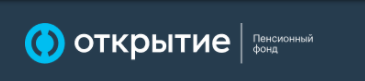 Специалист по обработке обращенийАО НПФ «Открытие»Требуемый опыт работы: не требуетсяПолная занятость, полный деньОбязанности:- Осуществление приема, обработки, регистрации письменных запросов клиентов фонда, физических лиц;
- Подготовка письменных ответов на запросы клиентов фонда, физических лиц согласно утвержденным регламентам и приказам;
- Обеспечение своевременной подготовки и отправки документов/ответов по различным каналам связи;
- Осуществление подготовки, согласование и предоставление нетиповых письменных ответов;
- Осуществление формирования реестров почтовых отправлений и их отправку;
- Подготовка копий/дубликатов договоров НПО/ОПС, выписок, справок для ФЛ;
- Взаимодействие с подразделениями фонда по отработке запросов от физических лиц.Требования:- Высшее / незаконченное высшее образование;- Знание основных принципов работы с обращениями клиентов в части предоставления письменных ответов.
- Владение ПК на уровне уверенного пользователя.Условия:- крупный НПФ Топ- место работы: Тула, ул. Радищева;- График работы 9-00 - 18-00- Официальное трудоустройство;- ДМС после испытательного срока;- возможен удаленный формат работыhttps://tula.hh.ru/vacancy/51900146?from=employer&hhtmFrom=employer+7961 260 31 93 Морозова Надежда 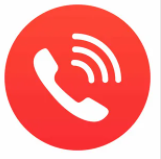 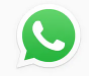 Специалист по ведению счетов ОПСАО НПФ «Открытие»Требуемый опыт работы: не требуетсяПолная занятость, полный деньОбязанности:отражение банковских выписок в программе внутреннего учета, распределение поступивших взносовподготовка отчетности в Пенсионный Фонд РФ, ведение деловой переписиподготовка ответов на запросы других подразделений Фонда, поиск и анализ документовучастие в доработках программы внутреннего учета (описание задач для ИТ, тестирование)подготовка данных для направления писем клиентаманализ данных на корректностьТребования:высшее/среднее профессиональное образованиехорошее знание ПК, Word, ExcelЖелательно (как плюс) знание законодательства по обязательному пенсионному страхованию, делопроизводстваУсловия:крупный НПФ Топ-5место работы: Тула, ул. РадищеваГрафик работы 9-00 - 18-00оформление по договору ГПХ, с перспективой перехода в штатдружный коллективвозможен удаленный формат работыhttps://tula.hh.ru/vacancy/50846871?from=employer&hhtmFrom=employer+7961 260 31 93 Морозова Надежда